Полезные Интернет-ресурсы для профориентации старшеклассников  https://www.youtube.com/channel/UCXDJXutmG6DBuZjftjm1oug/videos  Канал на youtube “Профориентация: Кем стать?”. Здесь рассказывается о том, что такое профориентация, есть видео-интервью с представителями разных профессий. 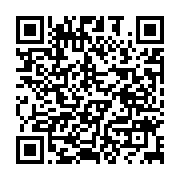 http://www.znanie.info/ Портал о среднем и высшем образовании.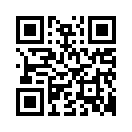 https://www.ucheba.ru/ Обучающие программы, университеты, стажировки, колледжи, тесты.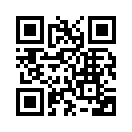 Потрясающая платформа: https://moeobrazovanie.ru/ здесь можно найти информацию о ВУЗах, профессиях, доп. занятиях, олимпиадах, поступлении, обучение за рубежом и тд.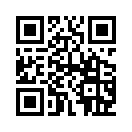 http://atlas100.ru/ Потрясающая платформа про профессии будущего, какие пропадут, что останется, а какие появятся. 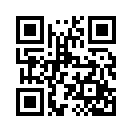 http://teacher.msu.ru/pupil/junior школы юных при МГУ (бесплатно)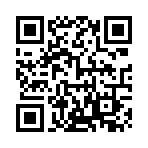 Летняя школа «Исследователь»  http://letnyayashkola.org/ 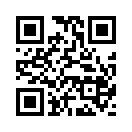 Летняя школа «Современная математика» http://www.mccme.ru/dubna/ 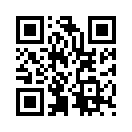 http://www.art-lichnost.ru/msk  центр развития детей и выбора  профессий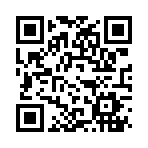 https://newtonew.com/web/search-for-profession?utm_source=%D0%92%D1%8B%D0%B1%D0%BE%D1%80+%D0%BF%D1%80%D0%BE%D1%84%D0%B5%D1%81%D1%81%D0%B8%D0%B8&utm_campaign=6d6bd6d96b-EMAIL_CAMPAIGN_2017_05_25&utm_medium=email&utm_term=0_a7ed817c14-6d6bd6d96b-227987845  Статья “Где искать себя: обзор ресурсов для профориентации”. Здесь есть много полезных ссылок по профориентации. 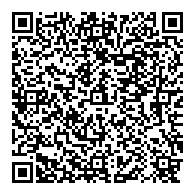 